The Conservation (Natural Habitats, &c.) Regulations 1994 (as amended)If you need assistance filling in this form please contact the NatureScot Licensing Team:Email: licensing@nature.scot 	 			Telephone: 01463 725364Please answer all questions in this application form for the licensing purpose relevant to you, to enable our licensing officers to process your application as quickly as possible. Please note to ensure that all the necessary information is provided we no longer accept licence requests by email.Please complete one application form for each property / farm that you require a licence for.This application form may be used to apply for a licence for the following purposes:Preventing serious damage to agriculture – crops, vegetables, fruit, growing timber or any other form of property or fisheries  Preserving public health or public safetyFor other imperative reasons of overriding public interest (IROPI) including those of a social or economic nature, and beneficial consequences of primary importance for the environmentIf you would like to apply for purposes in the legislation that are not listed above e.g. scientific, research or educational purposes; conserving wild animals, wild birds or wild plants or translocation of beaver; conserving natural habitats; protecting any zoological or botanical collection; or for preventing the spread of disease, please contact the NatureScot Licensing Team.Who should use this application formPersons seeking a licence in order to damage or destroy beaver dams (greater than two weeks old) or beaver lodges, or to kill beaver;  All persons seeking a licence, whether applying for the first time or re-applying for a licence that has expired; Persons seeking an exceptional licence during the Kit Dependency Period (1st April to 16th August inclusive). Please ensure that you complete all sections of this application form for the licensing purpose relevant to you. NatureScot Beaver Team will be contacted by the Licencing Team for advice in relation to all applications. Site visits may be undertaken in advance of licences being issued.  We will contact you to arrange this where appropriate.Submission of licence returnsIf you have previously held a licence and wish to apply for a new one, you must submit a licence return for your expired licence before we can process your new application.Amendments to existing licencesIf you wish to amend a current licence please email licensing@nature.scot citing the licence number, the details you wish to change, and the reasons for this change. If your amendment request involves significant changes to your licence, for example: You want to extend the area of coverage; change the licence purpose; or add management actions to your licence, you will be advised of the need to fill in a new application form.Section A: Licence holder detailsPlease provide the name and address of the licence holder, this person will be legally responsible for ensuring that all licence conditions are met, and for submitting an annual Licence Holder Return Form for the period (17th August to 31st March), by 30th April each year.Section B: Licence detailsSection C: Activities to be licensedPlease select ONE of the following 3 purposes, for which you require a licence.Section D: Licence PurposePurpose 1: Preventing serious damage to agriculture – crops, vegetables, fruit, growing timber or any other form of property or fisheriesLand Capability for Agriculture, link:  https://soils.environment.gov.scot/maps/capability-maps/national-scale-land-capability-for-agriculture/Purpose 2: Preserving public health or public safetyPurpose 3: Other imperative reasons of overriding public interest (IROPI) including those of a social or economic nature and beneficial consequences of primary importance for the environment. If unsure, please refer to guidance on what reasons may constitute IROPI.Section E: LicensingSection F: Required supplementary documents checklistSection G: DeclarationI understand that it is an offence under Section 17 of The Wildlife and Countryside Act to knowingly or recklessly provide false information in order to obtain a licence, and I declare that the particulars given in this application and any accompanying documents are true and accurate to the best of my knowledge and belief, and I apply for a licence in accordance with these particulars.I understand that failure to comply with any conditions included on any licence granted in respect of this application may constitute an offence.I understand that this information will be shared with the NatureScot Beaver Team and NatureScot Beaver Contractors.Submitting your application formThis application should be submitted by email by the licence holder as named on this licence application (in which case please print name above and a signature is not required).  If this application is not submitted by the licence holder, the electronic signature of the licence holder must be inserted above, and they must be copied in to the submission email.  Please email the completed application form, together with all supporting information, to: licensing@nature.scot Please do not send zip files as these may be blocked by our security system and not received.Once we have received your application, you will receive an automated email acknowledging this.  Please quote the reference number given in the email if you need to contact us in relation to your application.If you do not have access to email, you can print out and send your application and supporting information to the postal address below.  Please note if you apply by post you will not receive confirmation that your application has been received.Licensing SectionNatureScotGreat Glen HouseLeachkin RoadInvernessIV3 8NWHow we adhere with the Data Protection Act and the Scottish Regulators' Strategic Code of PracticeLicence Application Form – beaverTitle First name SurnameEmail addressAddressPostcodeContact telephone number(s)Nature of interest in farm/property (e.g. land owner/tenant/land manager/ land agent or factor)Estate/Farm/Site name(this is how your application will be referred to in all future correspondence)Estate/Farm/Site address(please include full postal address for the estate/farm/site if different from above)If your application is for a farm, please provide the Main Location Code (MLC), otherwise please provide an OS 6 figure grid reference for the location you are applying for.Have you previously held a beaver licence? If so please give your previous licence numberHave you already had a site visit by the NatureScot Beaver Team? If so please give the approximate date of the most recent visit.Is the area covered by a nature conservation designation? (e.g. Site of Special Scientific Interest, Special Protection Area, Special Area of Conservation etc. – see our website for site locations and information) Licensable purposesTick boxPreventing serious damage to agriculture – crops, vegetables, fruit, growing timber or any other form of property or fisheries Go to Purpose 1: Preventing serious damagePreserving public health or public safetyGo to Purpose 2: Preserving public health or public safetyOther imperative reasons of overriding public interest (IROPI) including those of a social or economic nature and beneficial consequences of primary importance for the environmentGo to Purpose 3: Other imperative reasons of overriding public interest (IROPI)Details of beaver presence(provide grid references and/ or mark on a map (and refer to it here), the locations of beaver lodges, burrows and dams on your land/ assets)Type of structure (e.g. lodge, burrows, dam)Location and type of interests at risk of serious damageLocation and type of interests at risk of serious damageLocation and type of interests at risk of serious damageLocation and type of interests at risk of serious damageField identifier(s) of field(s) growing crops, vegetables, fruit or timber; or grid reference where serious damage is occurring and / or likely to occur(Provide field identifiers (FIDs)  for each field where crops are being or have been damaged by beaver related activities and / or  mark on a map and refer to here)Land Class of each field being affected. (Use link below this table where not known) Type of crop(s) being grown in field Describe the serious damage occurring / or risk of serious damage, including evidence that beaver are responsible. Please quantify the likely loss in terms of area (include size of area impacted, type of crop, and value of crop (where possible).Nature of risks and actions already taken to prevent serious damageDescribe the beaver activity that has led to or is leading to serious damage and / or the risk of serious damage occurring (e.g. dam building, burrowing, crop foraging, etc.) Please describe the nature of the risks; (e.g. to field drainage, to flood embankments).Provide full details of measures you have already taken to prevent the serious damage occurring (include details of removal of dams less than 2 weeks old (for which no licence is required), removal of dams more than 2 weeks old; dam notching, flow device installation, beaver trapping and relocation (undertaken in consultation with NatureScot) and previous lethal control of beaver.Describe how successful these measures have been.Now go to Section E: LicensingLocation(s) of beaver causing public health or safety risk (provide grid refs and mark on a map the locations of beaver lodges and dams or burrowing that you are aware of that are leading to the public health or safety concern)Location(s) where public health or safety risk is occurring(Provide grid reference for section of road / railway /culvert/ bridge being damaged by beaver-related activities)Describe the beaver activity that is leading to public health or safety risk (e.g. dam building, burrowing, tree felling, etc.) Describe the specific public health or safety risk (e.g. railway / road / culvert / bridge /path being impacted by beaver activities)Who is at risk?Explain how urgently the risk needs to be addressed and the proposed timescaleProvide full details of measures you have already taken to prevent the problem  (include details of removal of dams less than 2 weeks old for which no licence is required, dam notching, flow device installation, removal of dams more than 2 weeks old (under licence), and/or beaver trapping and relocation (undertaken in consultation with NatureScot).Describe how successful these measures have been?Now go to Section E: LicensingWhat type of benefit(s) will be realised / retained by carrying out the proposed licensed works? economic social environmentalTick all relevant boxesDescribe the economic, social or environmental benefit(s) which will be realised / retained by carrying out the proposed licensed works?Describe the economic, social or environmental benefit(s) which will be realised / retained by carrying out the proposed licensed works?Who will benefit from the proposed licensed works (i.e. individual(s), community, specific interest group, regional area, national level benefit) Who will benefit from the proposed licensed works (i.e. individual(s), community, specific interest group, regional area, national level benefit) Will the benefit(s) be long or short-term?Will the benefit(s) be long or short-term?How urgent is this work?How urgent is this work?Do the proposed licensed works realise / retain any economic, social or environmental benefit(s) that meet with any local, regional or national policies for the area? If so name the documents and give the relevant policy numbers.Now go to Section E: LicensingDo the proposed licensed works realise / retain any economic, social or environmental benefit(s) that meet with any local, regional or national policies for the area? If so name the documents and give the relevant policy numbers.Now go to Section E: LicensingWhat actions do you need a licence for?Please tick all that are relevantDisturbance of beaver Dam removal (dams over two weeks old)Dam notchingDamage to beaver lodge / natal burrowDestroy beaver lodge / natal burrowArrange for trapping and removal to be carried out by beaver specialist (Note this is done under Beaver Specialist’s Licence)Lethal control of beaverTimingPlease tick the relevant periodLicence to cover period 17th August to 31st March annually (licence will be issued for a maximum of two years).Exceptional licence to cover the Kit Dependency Period (1st April to 16th August inclusive). A licence for this period can only be applied for at the time where there is an exceptional need, not in advance, and you must provide the supplementary information as described in Section F below to justify this need.Licence Purpose Supplementary Documents Required1. Preventing serious damage to agriculture – crops, vegetables, fruit, growing timber or any other form of property or fisheries A map showing the landholding boundary; the location of any known beaver dams, lodges and burrowing; the area (i.e. specific fields where the risk of serious damage applies). The locations where beaver management is proposed.  The scale of the map must be at least 1:25,000. Photos of areas of concern and/or damage caused by beaver (include dates). 2. Preserving public health or public safetyA location map showing the location of any known beaver dams and lodges; the area where the public health and safety risk is occurring; the locations where beaver management is proposed. The scale of the map must be at least 1:25,000. Photographic evidence of the public health or safety risk occurring e.g. photos of the road / railway / culvert / path section impacted by beaver.3.  Other imperative reasons of overriding public interest (IROPI) including those of a social or economic nature and beneficial consequences of primary importance for the environmentA location map showing the location of any known beaver dams and lodges; the area where the imperative reason(s) of overriding public interest (IROPI) – social, economic or environmental - will be realised / retained; the locations where beaver management is proposed. The scale of the map must be at least 1:25,000. If an exceptional licence is required for the Kit Dependency Period (1st April to 16th August inclusive) for any of the three licensing purposes above, please also submit the following with your licence application:A description of the exceptional circumstances that require urgent action, and why licensed intervention at this time is the only means of addressing the serious damage / public health and safety risk / or to realise or retain the IROPI specified.A description of all actions (licensed and unlicensed) that were taken prior to the Kit Dependency Period to try to avoid the need to take action during the Kit Dependency Period.Please ensure that you have included all the required supplementary information listed below: Supplementary information as requested in Section F (e.g. Location maps clearly showing where beaver features are located and where licensed activities are proposed)  Evidence to support the licensable purpose you are applying for (e.g. photos of serious damage, public health or safety risk, or policies to support the IROPI – economic, social environmental applied for) Date: Print name:      Electronic signature: 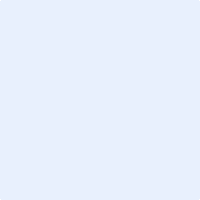 